Thema: eet smakelijkZoet: iets dat zoet is smaakt naar suiker, zoals snoep. Zout: iets smaakt zout als er zout op of in zit, zoals chips.Zuur: iets dat zuur is, smaakt scherp. Je mond trekt er             van samen, zoals een citroen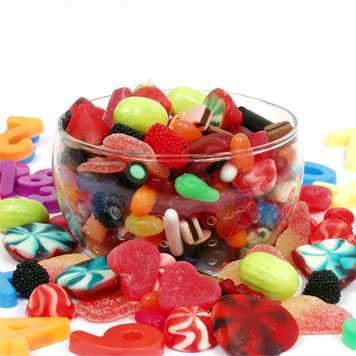 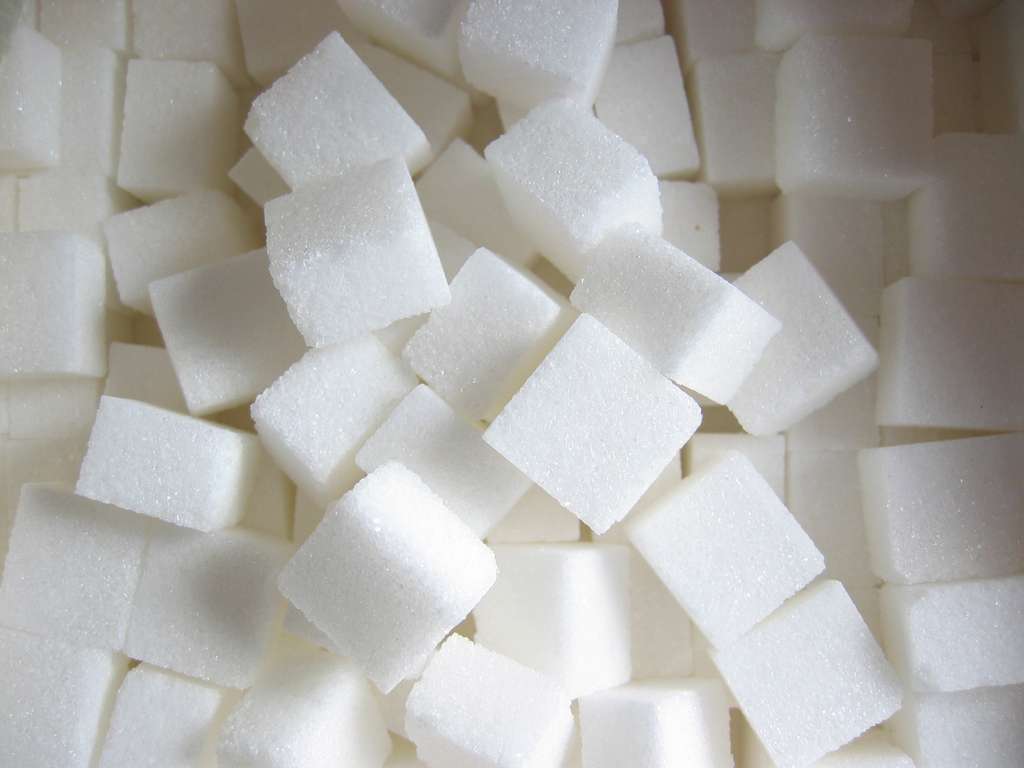 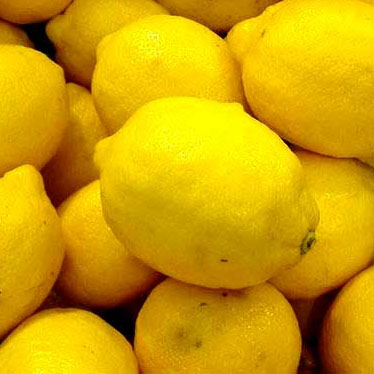 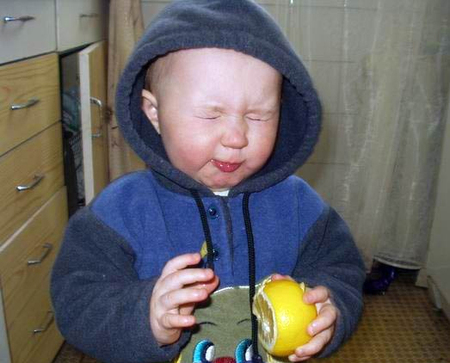 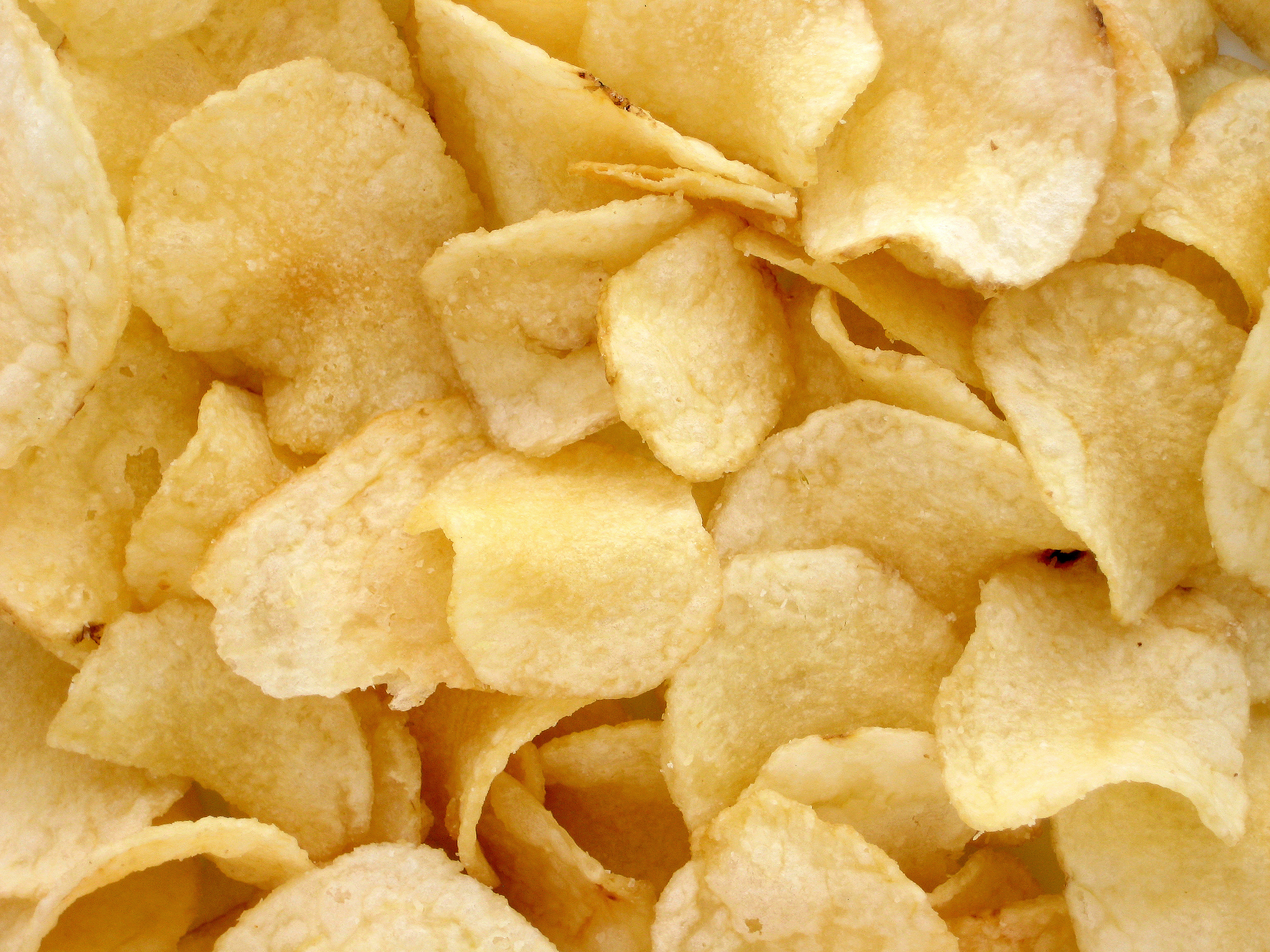 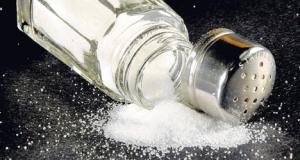 